The Standards for Mathematical Practice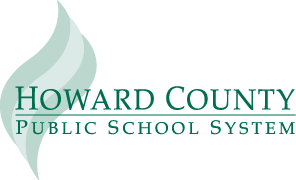 The 8 Standards for Mathematical Practice describe the behaviors of mathematically proficient students. Mathematics teachers at all levels should seek to develop these behaviors. The practices rest on “processes and proficiencies” of longstanding importance in mathematics education. These process standards and mathematical proficiencies represent the recommendations of the National Council of Teachers of Mathematics and the National Research Council respectively. 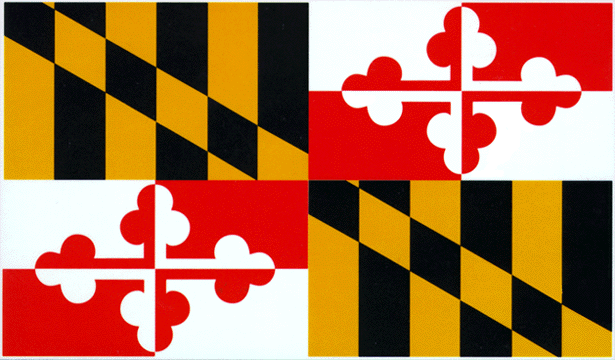 Every lesson will include some of these practices although every practice may not be represented in every lesson. Student behaviors are connected to teacher behaviors.Practice #1 Make sense of problems and persevere in solving themPractice #2 Reason abstractly and quantitatively.Practice #3 Construct viable arguments and critique the reasoning of othersPractice #4 Model with mathematicsPractice #5 Use appropriate tools strategicallyPractice #6 Attend to precisionPractice #7 Look for and make use of structurePractice #8 Look for and express regularity in repeated reasoningStudents:Teachers:Analyze and explain the meaning of the problemActively engage in problem solving (Develop, carry out, and refine a plan)Show patience and positive attitudesAsk if their answers make senseCheck their answers with a different methodPose rich problems and/or ask open ended questionsProvide wait-time for processing/finding solutionsCirculate to pose probing questions and monitor student progressProvide opportunities and time for cooperative problem solving and reciprocal teachingStudents:Teachers:Represent a problem with symbolsExplain their thinking Use numbers flexibly by applying properties of operations and place valueExamine the reasonableness of their answers/calculationsAsk students to explain their thinking regardless of accuracyHighlight flexible use of numbersFacilitate discussion through guided questions and representationsAccept varied solutions/representationsStudents:Teachers:Make reasonable guesses to explore their ideasJustify solutions and approachesListen to the reasoning of others, compare arguments, and decide if the arguments of others makes senseAsk clarifying and probing questionsProvide opportunities for students to listen to or read the conclusions and arguments of others Establish and facilitate a safe environment for discussionAsk clarifying and probing questions Avoid giving too much assistance (e.g., providing answers or procedures)Students:Teachers:Make reasonable guesses to explore their ideasJustify solutions and approachesListen to the reasoning of others, compare arguments, and decide if the arguments of others makes senseAsk clarifying questionsAllow time for the process to take place (model, make graphs, etc.)Model desired behaviors (think alouds) and thought processes (questioning, revision, reflection/written)Make appropriate tools availableCreate an emotionally safe environment where risk taking is valuedProvide meaningful, real world, authentic, performance-based tasks (non traditional work problems)Students:Teachers:Select and use tools strategically (and flexibly) to visualize, explore, and compare informationUse technological tools and resources to solve problems and deepen understandingMake appropriate tools available for learning (calculators, concrete models, digital resources, pencil/paper, compass, protractor, etc.) Use tools with their instructionStudents:Teachers:Calculate accurately and efficientlyExplain their thinking using mathematics vocabularyUse appropriate symbols and specify units of measureRecognize and model efficient strategies for computationUse (and challenging students to use) mathematics vocabulary precisely and consistentlyStudents:Teachers:Look for, develop, and generalize relationships and patternsApply reasonable thoughts about patterns and properties to new situationsProvide time for applying and discussing properties Ask questions about the application of patternsHighlight different approaches for solving problemsStudents:Teachers:Look for methods and shortcuts in patterns and repeated calculationsEvaluate the reasonableness of results and solutions Provide tasks and problems with patternsAsk about possible answers before, and reasonableness after computations